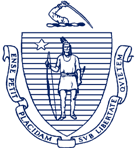 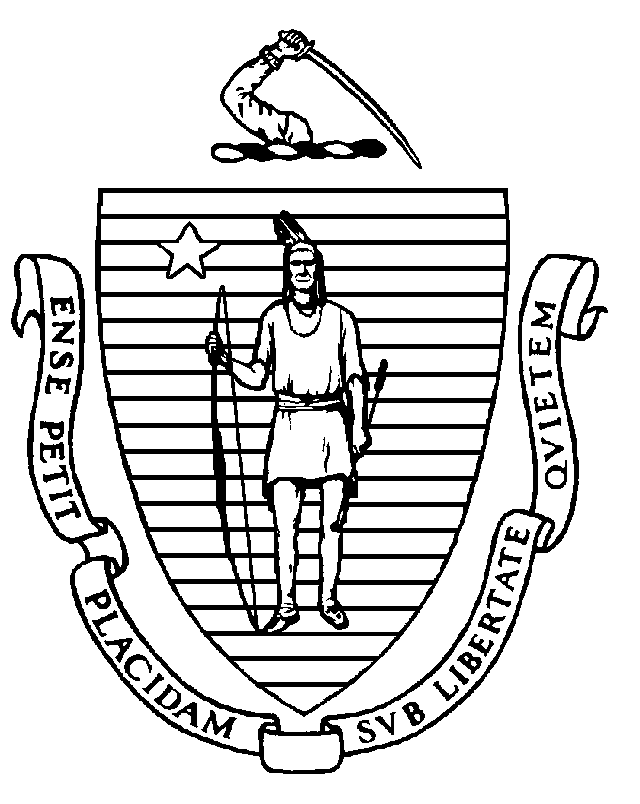 The Commonwealth of Massachusetts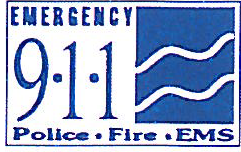 EXECUTIVE OFFICE OF PUBLIC SAFETY AND SECURITYState 911 DEPARTMENT151 Campanelli Drive, Suite A ~ Middleborough, MA 02346Tel: 508-828-2911 ~ TTY: 508-947-1455www.mass.gov/e911      Maura T. Healey                                                                                     	                  Terrence M. Reidy              Governor		                                                                                Secretary     Kimberley Driscoll                                                                                     Frank Pozniak      Lieutenant Governor                                                                                                       Executive Director                                                                                                      	                                                                              AGENDAState 911 Commission MeetingState 911 Department 151 Campanelli Drive, Suite A, Middleborough, MA 02346 January 26, 2023, 1:00 p.m.Call to Order and Introductions (Chairperson  Collins)Approval of November 16, 2022 Commission Meeting Minutes (Chairperson Collins)Request for Commission Approval of the FY 2024 Support and Incentive Grant Guidelines, Training Grant Guidelines, EMD Guidelines, and Wireless State Police Grant Guidelines (Frank Pozniak, Karen Robitaille)Update on Telecommunicator Emergency Response Taskforce (TERT) Program, Request for Commission Approval of the TERT Grant Guidelines and Application (Katrina Shamshak, Frank Pozniak, Karen Robitaille)Update on Next Generation 9-1-1 (Norm Fournier)Update on Implementation of Pertinent Sections of Chapter 177 of the Acts of 2022 (Frank Pozniak, Dennis Kirwan)Discussion on PSAP Training and Interoperability (Richard Fiske, Monna Wallace)Update on 988 Implementation and the Behavioral Health Help Line (BHHL) (Monna Wallace) Update on Regionalization (Joseph Crean)Update on the Revisions to 560 CMR Appendix A, and MLTS Compliance (Dennis Kirwan)Update on the Transition of the Framingham Wireless Center and the Maynard Training Facility (Frank Pozniak)Other BusinessNext Meeting Date – TBD Adjournment	